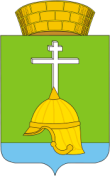 Местная администрацияВНУТРИГОРОДСКОГО МУНИЦИПАЛЬНОГО ОБРАЗОВАНИЯСАНКТ-ПЕТЕРБУРГАМУНИЦИПАЛЬНОГО ОКРУГА БАЛКАНСКИЙ192283, Санкт-Петербург, ул. Купчинская, д. 32, литер «В», тел/факс 778-81-97mo-balkanskiy@mail.ru  сайт: www. mo-balkanskiу.ruПОСТАНОВЛЕНИЕ   10.04.2019 года	                   №  13«Об утверждении отчетов об исполнении ведомственных целевых программ местной администрации муниципального образования МО Балканский за 1 квартал 2019 года»  В соответствии с законом Санкт-Петербурга от 23 сентября 2009 года № 420-79 «Об организации местного самоуправления в Санкт-Петербурге»ПОСТАНОВЛЯЮ:1. Утвердить  отчет за 1 квартал 2019 года об исполнении ведомственной целевой программы  местной администрации МО Балканский по благоустройству территории муниципального образования муниципального округа Балканский согласно Приложению 1.2. Утвердить  отчет за 1 квартал 2019 года об исполнении ведомственной целевой программы местной администрации МО Балканский по организации и проведению  досуговых  мероприятий для  жителей, проживающих на территории  муниципального образования муниципального округа Балканский согласно Приложению 2.3. Утвердить  отчет за 1 квартал 2019 года об исполнении ведомственной целевой программы местной администрации МО Балканский по культуре муниципального образования муниципального округа Балканский согласно Приложению 3.4.  Утвердить  отчет за 1 квартал 2019 года об исполнении ведомственной целевой программы местной администрации МО Балканский по военно-патриотическому воспитанию  молодежи  муниципального образования муниципального округа Балканский согласно Приложению  4.5. Утвердить  отчет за 1 квартал 2019 года об исполнении ведомственной целевой программы местной администрации МО Балканский мероприятий, направленных на решение вопроса местного значения  по созданию условий для развития на территории муниципального образования массовой физической культуры и спорта согласно Приложению  5.6.  Утвердить  отчет за 1 квартал 2019 года об исполнении ведомственной целевой программы местной администрации МО Балканский мероприятий  по  учреждению печатного средства массовой информации для опубликования муниципальных правовых актов, обсуждения проектов муниципальных правовых актов, иной информации муниципального  округа  Балканский согласно Приложению  6 7. Настоящее Постановление вступает в силу со дня издания.Глава местной администрации		                                    	                М.А. Агеева